DATA COLLECTION PLANPurposeThe data collection plan describes the data that need to be collected as well as the method, source, frequency and who is responsible for collecting the data. This document ensures that all relevant staff are .Key Components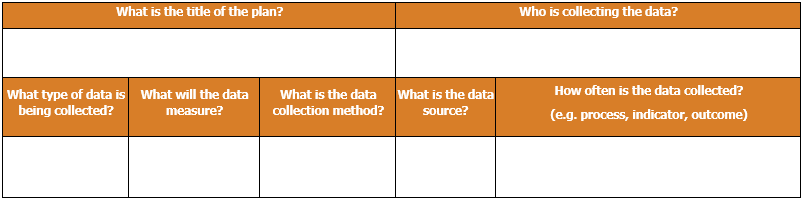 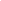 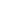 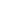 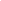 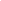 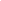 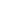 What is the title of the plan? This title should be concise, including keywords indicating the name of the project and/or the goal of the project, as well as the date when the plan is finalized (if necessary). 
Who is collecting the data?Include the name and position of the person who is collecting the data.
What type of data is being collected?Include the type and name of the data or metrics. 
What will the data measure?Include the specific description, the operational definition, or the way the metrics are built.What is the data collection method?Include the way the metrics will be gathered as detailed as possible.What is the data source?Brief data sources (i.e. websites, systems, paper surveys). 
How often is the data collected?Include a specific date/time when the first round of collection happens. If there is more than one round of data collection, include the frequency/date/time of the subsequent rounds.EXAMPLE DATA COLLECTION PLAN – Baking a Custom CakeWhat is the title of the plan?What is the title of the plan?What is the title of the plan?Who is collecting the data?Who is collecting the data?What type of data is being collected?What will the data measure?What is the data collection method?What is the data source?How often is the data collected?(e.g. process, indicator, outcome)What is the title of the plan?What is the title of the plan?What is the title of the plan?Who is collecting the data?Who is collecting the data?Fulfilling a custom cake orderFulfilling a custom cake orderFulfilling a custom cake orderBakerBakerWhat type of data is being collected?What will the data measure?What is the data collection method?What is the data source?How often is the data collected?(e.g. process, indicator, outcome)Customer Cake OrderCustomer Order:Type of cakeSizeAny special requirements for ingredients and decorationRead the hand-written notes from the customer order bookCustomerEvery cake order, starting May 11Cake recipeEach recipe will include methods and ingredients required for the cake that fits into customer order’s requirementsResearch recipes and enter chosen recipe and source information into an Excel spreadsheetCookbooks and the internetEvery recipe used for a cake order, starting May 11 TimeCustomer wait time from order placed to receiving the cakeTwo times will be recorded in the customer order book: time when order was taken and time when order was deliveredClockEvery cake order, starting May 11